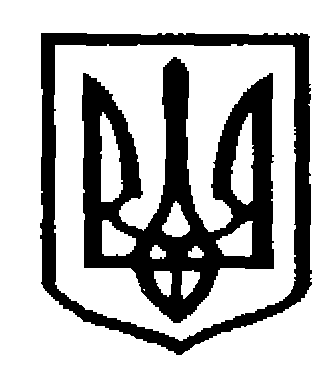 У К Р А Ї Н АЧернівецька міська радаУправління  освітиН А К А З  15.01.2024                                                                                                              № 18Про внесення змін до наказууправління освіти від 05.01.2024р. № 06«Про участь педагогів закладів загальної середньої освіти ЧМТГ у першому турі всеукраїнського конкурсу«Учитель року-2024» у 2023/2024н.р.»        На виконання  наказу Департаменту освіти і науки  Чернівецької обласної державної (військової) адміністрації від 29.12.2023 р. № 369 «Про організаційн0-практичне забезпечення проведення першого туру всеукраїнського конкурсу «Учитель року – 2024» у 2023/2024 навчальному році», беручи до уваги клопотання  Департаменту освіти і науки Чернівецької облдержадміністрації  від                          12.01.2024 р. № 01-33/89,  з метою  належного проведення конкурсного випробування «Урок»  першого  туру всеукраїнсього конкурсу «Учитель року – 2024»	  Н А К А З У Ю:           1.  Внести зміни до наказу управління освіти Чернівецької міської ради від  05.01.2024 р. № 06 «Про участь педагогів закладів загальної середньої світи ЧМТГ у першому турі всеукраїнського конкурсу «Учитель року-2024» у 2023/2024н.р.» ( далі – Конкурс), а саме:           1.1. доповнити наказ такими пунктами:           «4. Директорам закладів загальної середньої освіти Абрам’юк Г.Й., Бабій О.І., Бабух Р.І., Кізімі С.С., Матвійчині С.В., Попадюк О.В. та   Рогінській А.В.:   4.1.  Забезпечити умови для проведення конкурсного випробування «Урок» у фінальному етапі першого туру Конкурсу в окремих класах (графік додається):  4.1.1. у номінації «Географія»:  22.01.2024 р. – на базі Чернівецького ліцею № 10;  23.01.2024 р. – на базі Чернівецького ліцею № 5 «Оріяна»;  4.1.2. у номінації «Образотворче мистецтво»:  23.01.2024 р. – на базі Чернівецького ліцею № 22;  4.1.3. у номінації «Українська мова та література»:  22.01.2024 р. – на базі Чернівецького ліцею № 12 «Ювілейний»;  23.01.2024 р. – на базі Чернівецького ліцею № 11 «Престиж»;  4.1.4.  у номінації  «Фізика»:  22.01.2024 р. – на базі Чернівецького ліцею № 14;  23.01.2024 р. – на базі Чернівецького ліцею № 15 «ОРТ».    4.2.  Забезпечити проведення конкурсного уроку в очному режимі.    4.3.  Внести відповідні зміни в  організацію освітнього процесу (за потреби) та в розклад уроків в дні конкурсного випробування».            1.2.  Пункти 4, 5, 6  вважати відповідно пунктами 5, 6, 7.     2. Наказ розмістити на інформаційному сайті управління освіти міської ради.            3. Контроль за виконанням наказу покласти на заступника начальника, начальника відділу забезпечення якості та стратегічного розвитку закладів загальної середньої освіти управління освіти Чернівецької міської ради Альону Онофрей.Начальник управління освітиЧернівецької міської ради                                                                 Ірина ТКАЧУКОзнайомлений:Заступник начальника, начальниквідділу забезпечення якості тастратегічного розвитку закладівзагальної середньої освітиуправління освіти міської ради                                                       Альона ОНОФРЕЙВиконавець:головний спеціаліст управлінняосвіти міської ради                                                                             Ганна ВОРОБЕЦЬ                                                          Додаток   до наказу управління освіти                                                                                  Чеернівецької міської ради                                                                        від 15.01.2024р. № 18Графікпроведення конкурсного випробування «Урок» фінального етапу першого туру всеукраїнського конкурсу «Учитель року – 2024» на базі закладів загальної середньої освіти Чернівецької міської територіальної громадиНачальник управління освітиЧернівецької міської ради                                                           Ірина ТКАЧУКНомінаціяДатаЗЗСО№урокуЧасКлас«Географія»22.01.2024р.Чернівецький ліцей № 1018.30-9.157-Б29.25-10.108-А310.30-11.158-Б411.35-12.2010-А512.30-13.1510-Б23.01.2024 р.Чернівецький ліцей № 5 «Оріяна»29.50-10.357-Б310.45-11.307-А411.50-12.358-Б512.55-13.4010-А613.50-14.3510-Б«Образотворче мистецтво»23.01.2024 р.Чернівецький ліцей № 22 ім. А.Кохановського29.55-10.405-Б311.00-11.456-А«Українська мова та література»22.01.2024 р.Чернівецький ліцей № 12 «Ювілейний»18.30-9.1510-А29.20-10.0511-Б310.20-11.059-Б411.10-11.558-Б512.15-13.008-А613.05-13.509-В23.01.2024 р.Чернівецький ліцей № 11 «Престиж»19.00-9.4510-А29.55-10.4011-А31050-11.359-А411.45-12.309-Б512.55-13.408-А«Фізика»22.01.2024 р.Чернівецький ліцей № 1419.00-9.458-А29.55-10.408-Б310.50-11.359-А411.50-12.351023.01.2024 р. Чернівецький ліцей № 15 «ОРТ»29.25-10.108310.20-11.059411.20-12.0510